五年级下语文第二单元测试卷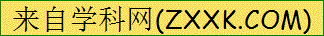 一、看拼音,写词语。(8分)dù jì(　　　)　　    chéng fá(　　　)　　léi gǔ(　　　)nà hǎn(　　　)　    xiōng táng(　　　)　    quán tou(　　　)wěi tuō(　　　)　    shū ruǎn(　　　)二、读句子，根据拼音写词语。（5分）1.老师布置的作业，英英总是按时完成，从不tuō lā（      ），她真是我们学习的bǎnɡ yànɡ（      ）。2.战士们怀着满腔怒火，nà hǎn（      ）着冲下shān ɡānɡ（      ），用最结实的xiōnɡ tánɡ（      ）迎接敌人的炮火。三、下列加点的字读音有误的一项是（ 　　）。A.咆（páo）哮  倚（yǐ）靠 勿（wù）言 拖男挈（qiè）女[来源:Z*xx*k.Com]B.肋（lèi）骨  迸（bēnɡ）裂  瞑（mínɡ）目抓耳挠（láo）腮C.忌讳（huì）  晦（huì）气 　　姊（zǐ）妹  仰面睃（suō）眼D.顽劣（liè）  楷（kǎi）书 　　石窍（qiào）谋（móu）财害命四、给下列加点字选择正确的解释。(6分)1. 喜不自胜(　　) A.赢,胜利,跟“败”“负”相对　B.优美的　C.能担任,能承受2.神机妙算(　　)A.时机,机会　B.心思,念头　C.计谋3.阴谋诡计(　　)A.主意,计谋　B.图谋,谋求　C.商议五、按要求完成句子练习。(12分)1.周瑜大吃一惊，长叹道:“诸葛亮神机妙算,我真比不上他!”(改为转述句)                                                         [来源:Zxxk.Com]2.各享成家之福,何不拜我为王?(改为陈述句)3.他不知道诸葛亮借船有什么用,回来报告周瑜,果然不提借船的事。(用加点的词语写句子)4.船两边的草把子上都插满了箭。(缩句)六、精彩回放。(9分)1.《水浒传》是我国古代著名的长篇小说,作者是元末明初的　　　　。 我知道里面著名的故事:　　　　　、　　　　　、　　　　　。 2.《西游记》是中国古代神话小说,是中国“四大名著”之一。书中的主要人物是唐僧、孙悟空、猪八戒、沙僧,其中“　　　　　、　　　　　、　　　　　”等故事更是妇孺皆知,耳熟能详。 3.人闲桂花落,　　　　　　　　。　　　　　　　　,时鸣春涧中。七、阅读课内语段，完成练习。（13分）这时候大雾漫天，江上的人连面对面都看不清。五更时分，船已经靠近曹军的水寨。诸葛亮下令把船头朝西，船尾朝东，一字摆开，又叫船上的军士(     )擂鼓，(    )呐喊。鲁肃吃惊地说:“如果曹兵出来，怎么办?”请葛亮笑着说:“雾这么大，曹操一定不敢派兵出来。我们只管饮酒取乐，雾散了就回去。”曹操得知江上的动静后，就下令说:“江上雾很大，敌人忽然来攻，必有理伏，我们看不清虚实，不要轻易出动。拨水军弓弩手朝他们射箭便是。”然后他又派人去旱寨调来六千名弓考手，到江边支援水军。一万多名弓弩手一齐朝江中放箭，箭好像下雨一样。诸葛亮又下令把船掉过来，船头朝东，船尾朝西，仍旧擂鼓呐喊，逼近曹军水寨受箭。1.用“    ”画出文中的比喻句。(2分)2.在括号中填上合适的关联词。(2分)3.诸葛亮这样做，各是为了什么呢?选一选。(4分)A.双面受箭，容易返回        B.使受箭面积更大C.虚张声势，迷惑曹军      D.让曹操摸不清楚虚实“大雾漫天”去取箭     ，“船头朝西，船尾朝东”目的是    ，“一字摆开”是为了     ，“擂鼓呐喊”是为了     。4.这两个文段最能表现诸葛亮的性格特点:         、        。(用两个成语概括)(2分)5.诸葛亮笑着对鲁肃说:“我们只管饮酒取乐，雾散了就回去。”诸葛亮为什么会这样说呢?(3分)___________________________________________________________八、阅读下面的文章，完成练习。（9分）空城计街亭失守以后，诸葛亮一面命关兴、张苞领人马到武功山埋伏作为疑兵，一面派张翼带兵去修理剑阁，平整回川的道路，又秘密传令，叫全军暗暗收拾行装，准备撤退。诸葛亮调兵遣将，先带领五千兵马去西城搬运粮草。忽然飞马送来消息，说司马懿带领大军十五万朝西城这边蜂拥而来。这时诸葛亮身边无大将，只有一班文官，所带的五千兵马，已分了一半去搬运粮草，只剩下二千五百兵马留在城中，众文官听到这个消息，都吓得脸色发白。诸葛亮上城楼一看，果然尘土冲天，魏兵正分两路杀来。诸葛亮知道想走也来不及了，于是连忙传令下去，藏起所有的旗帜，禁止人们随便出入及大声说话，却把四面城门大开，每一个城门，用二十个军士扮作老百姓，洒扫街道，倘若魏兵来到，不可乱动。诸葛亮自己则披上鹤氅，戴上纶巾，带领两个童子坐在城楼上焚香弹琴。司马懿前军来到城下，见了如此模样，都不敢前进，连忙报告司马懿。司马懿笑着不肯相信，下令停止行进，在马上远远观望，果然看见诸葛亮坐在城楼上，满面笑容，悠闲地弹琴。左面的童子手捧宝剑，右面的童子手拿麈（zhǔ）尾。城门内外有二十多个百姓，低头洒扫，旁若无人。司马懿看了，心中大疑，连忙传下命令，叫后军充当前军，前军改作后军，向北面山路退去。司马昭说：“或许诸葛亮没兵，故意做出这样子，父亲为什么就要退兵？”司马懿说：“诸葛亮平生谨慎，从不冒险，如今大开城门，必有埋伏。我如果进兵，就中了他的计。”于是，将两路兵马全部退去。诸葛亮见魏兵远去，拍手大笑起来。众官无不惊奇，便问诸葛亮：“司马懿是魏国名将，如今带了十五万大军到此，见了丞相，为何退得这样快？”诸葛亮说：“他料定我平生谨慎，决不冒险，见了如此模样，便怀疑有埋伏，所以很快退走。我并非想要冒险，实在是不得已才决定如此。我们只有二千五百兵马，如果放弃城池逃走，必不能跑远，岂不被司马懿捉住？现在他们一定从山北小路退走，我已让关兴、张苞在那里等候迎敌。”部下听了，都十分佩服。1.文中两次写到诸葛亮的“笑”，请你仔细揣摩他当时的心理，分析这两次“笑”的不同之处。（2分）（1）诸葛亮坐在城楼上，满面笑容。___________________________________________________________（2）诸葛亮见魏兵远去，拍手大笑起来。___________________________________________________________2.诸葛亮摆空城计的原因是（2分）___________________________________________________________3.简要概括这个故事的主要内容。（3分）[来源:学&科&网]______________________________________________________________________________________________________________________4.“空城计”能成功的因素有哪些？请你试着至少写出两个。（2分）___________________________________________________________九、习作。(30分)　　你读过哪些有趣的课外书呢?请选择印象最深的一本书写一篇读后感。注意将书中感人的情节写清楚,将受到的启发写具体。第二单元练习答案妒忌　惩罚　擂鼓　呐喊　胸膛　拳头　委托　疏软二1.拖拉  榜样      2.呐喊  山冈  胸膛[来源:学科网]三B四、1.C　2.C　3.A五、1.周瑜大吃一惊，长叹道,诸葛亮神机妙算,他真比不上诸葛亮。2.各享成家之福,要拜我为王。3.小明最近学习很努力,果然考了一个好成绩。4.草把子上插满了箭。六、1.施耐庵　武松打虎　鲁提辖拳打镇关西　鲁智深倒拔垂杨柳2.三打白骨精　大闹天宫　偷吃人参果3.夜静春山空　月出惊山鸟七、1.一万多名弓弩手一齐朝江中放箭，箭好像下雨一样。2.一边……一边……3.D  A  B  C4.神机妙算  胸有成竹5.诸葛亮对曹操的性格非常了解，料定曹操断然不敢出兵。八、1.（1）故作坦然轻松，以诱司马懿中计，这次“笑”是紧张的笑。（2）见魏军远去，暗自庆幸，如释重负，这次“笑”是轻松的笑。2.他的兵马被分配到各地去执行任务，身边无大将，城中兵马少，想走也来不及3.司马懿兵临西城时，诸葛亮身边无大将且兵马不足，于是临危施计。司马懿生性多疑，果然中计。最后，诸葛亮为部下解释自己的计谋。4.示例：司马懿生性多疑；诸葛亮神机妙算，熟知司马懿性格。[来源:学+科+网]